Friends In Need Board Member ExpectationsBe present, involved, and participative in establishing and monitoring FIN Strategic and Operational Directives and providing direction to the Executive DirectorUtilize talents, experience, and community connections to maintain, grow, and publicize FIN as a Charitable Clinic and provider of medical and dental care to the working uninsured and under-insuredParticipate by assisting FIN in obtaining available grants and in raising required funds through contributions and fundraisersBe the leader of specific initiatives as directed by the leadership and members of the Board of Directors Friends In Need Overview	Friends In Need Health Center, Inc. opened its doors in 1995 when community leaders identified the need for healthcare services for the medically underserved people living and working in the greater Kingsport area.  Over the years we have grown from 500 patient visits in 1995 to an expected 7,000 in 2021, having delivered care through more than 116,000 encounters over the past 24 years.  	Friends In Need serves residents of Sullivan, Hawkins, Washington, and Greene counties in Tennessee and Scott, Lee, and Wise counties in Virginia.  If a patient meets criteria and has transportation, they are welcome to apply for services!  How will we ever know of the need to expand if we don’t allow those beyond our “footprint” to apply?	Interested potential patients complete an application and bring it with the required documents to the clinic during Open Enrollment.  On the “Patient” tab of our website, www.friendsinneed.org, the application can be printed, and there is a list of the documents to bring.  Open Enrollment is every Monday from 1:00pm-3:00pm and every Wednesday from 9:00am-11:00am at our clinic.  Patients who meet eligibility (household income = 200% of the Federal Poverty Guideline) will go through Orientation and receive an appointment before they leave.  Qualifying patients will be charged a sliding scale fee for each appointment. Some patients apply for medical services, some apply for dental services, and some apply for both.  The clinic address is 1105 W. Stone Drive, in Kingsport.  We are located on the right side, ground level of the same building as the First Lady Day Spa.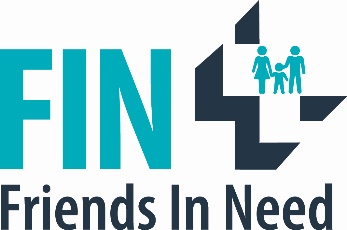 